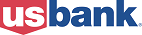 News ReleaseContact:
Susan Beatty, U.S. Bank Corporate Communications
(612) 303-9229, susan.beatty@usbank.com, @usbank_news
U.S. BANK AND FREEDOM ALLIANCE RECOGNIZE MARINE CORPORAL KEVIN HANRAHAN  WITH A CUSTOMIZED ALL-TERRAIN TRACKCHAIR 
MINNEAPOLIS – (July 8, 2015) – U.S. Bank and Freedom Alliance will be donating a customized all-terrain trackchair to United States Marine Corporal Kevin Hanrahan and his family in recognition of his service on Wednesday, July 8, at 10 a.m. at the U.S. Bank Plaza (200 S. 6th Street) in downtown Minneapolis. 
Hanrahan was deployed overseas three times to Haiti, the Mediterranean and Afghanistan. While serving his country, Hanrahan was seriously injured and as a result, lost one leg and part of another. Hanrahan and his family lived at Walter Reed National Military Medical Center for nearly three years following the incident. They recently moved to Eau Claire, Wis.  
“We are beyond thrilled to partner with Freedom Alliance and present this trackchair to Corporal Hanrahan,” said xx. “U.S. Bank is dedicated to supporting the military, veterans and their families. We want to thank Kevin for his service to our country and celebrate his accomplishments with him.”The all-terrain trackchair will provide Hanrahan the ability to be mobile across a variety of different terrains. The chair has treads that grip the ground, which will be a real asset for Hanrahan as he is an avid fisher and hunter. 

“Kevin Hanrahan is a U.S. Marine who valiantly served our country for many years,” said Tom Kilgannon, Freedom Alliance president. “We appreciate his service to our country and are honored that we can present this trackchair to him so he can better enjoy those outdoor activities that he has been doing his entire life.”

About Freedom AllianceCelebrating its 25th anniversary in 2015, Freedom Alliance is a charitable organization which provides help and support to wounded troops and military families. Freedom Alliance has awarded more than $9 million in college scholarships to the children of military heroes killed or disabled in military service and spent millions more helping injured veterans and military families with outdoor recreational therapy trips, Heroes Vacations, care packages for deployed troops, mortgage-free homes, all-terrain wheel chairs and much more. You can learn more about Freedom Alliance at www.FreedomAlliance.org.
About U.S. BankU.S. Bancorp (NYSE: USB), with $410 billion in assets as of March 31, 2015, is the parent company of U.S. Bank National Association, the 5th largest commercial bank in the United States. The Company operates 3,172 banking offices in 25 states and 5,016 ATMs and provides a comprehensive line of banking, brokerage, insurance, investment, mortgage, trust and payment services products to consumers, businesses and institutions. Visit U.S. Bancorp on the web at www.usbank.com.
# # #